§1310-T.  Application feeIn addition to any fees imposed pursuant to section 352, the applicant shall pay a fee of $50,000 at the time of filing an application for a solid waste disposal facility.  An application is considered incomplete and the department shall defer any review or processing of the application until the applicant has paid the full $50,000 fee.  The fee must be deposited in the Maine Environmental Protection Fund and used only to make reimbursements and grants to the intervenor in the applicant's license proceedings pursuant to section 1310‑S.  The applicant releases all control over this money and does not retain any rights to audit the spending of these funds once the fee has been deposited in the Maine Environmental Protection Fund.  Any portion of the fee not disbursed by the department for these purposes is reimbursed to the applicant, together with any interest that may have accrued on that portion.  Upon request, the commissioner shall provide an audit report to the applicant after all the application and appeal proceedings before the department have concluded.  [PL 1989, c. 15, §3 (AMD); PL 1989, c. 890, Pt. A, §40 (AFF); PL 1989, c. 890, Pt. B, §250 (AMD).]SECTION HISTORYPL 1987, c. 517, §25 (NEW). PL 1989, c. 15, §3 (AMD). PL 1989, c. 890, §§A40,B250 (AMD). The State of Maine claims a copyright in its codified statutes. If you intend to republish this material, we require that you include the following disclaimer in your publication:All copyrights and other rights to statutory text are reserved by the State of Maine. The text included in this publication reflects changes made through the First Regular and First Special Session of the 131st Maine Legislature and is current through November 1, 2023
                    . The text is subject to change without notice. It is a version that has not been officially certified by the Secretary of State. Refer to the Maine Revised Statutes Annotated and supplements for certified text.
                The Office of the Revisor of Statutes also requests that you send us one copy of any statutory publication you may produce. Our goal is not to restrict publishing activity, but to keep track of who is publishing what, to identify any needless duplication and to preserve the State's copyright rights.PLEASE NOTE: The Revisor's Office cannot perform research for or provide legal advice or interpretation of Maine law to the public. If you need legal assistance, please contact a qualified attorney.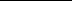 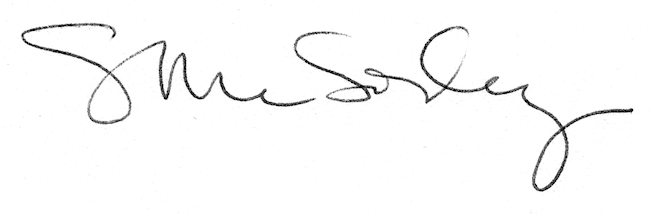 